GATHERED FOR WORSHIPPRELUDE, OPENING PRAYER, WELCOME, & ANNOUNCEMENTS“With what shall I come before the Lord, and bow myself before God on high?  Shall I come before him with burnt offerings, with calves a year old?... He has told you, O mortal, what is good; and what does the Lord require of you but to do justice, and to love kindness, and to walk humbly with your God?” - Micah 6:6,8WORSHIP IN SONGSONG: “Open the Eyes of My Heart”Chorus: Open the eyes of my heart Lord; Open the eyes of my heart; I want to see You; I want to see YouVerse: To see You high and lifted up; Shining in the light of Your glory; Pour out Your power and love; As we sing holy holy holyBridge: Holy holy holy; Holy holy holy; Holy holy holy; I want to see YouSONG: “Let it Be”HYMN: “The Summons” Will you let the blinded see if I but call you name?           	Will you set the prisoners free and never be the same?Will you kiss the leper clean, and do such as this unseen, and admit to what I mean in you and you in me?*PRAYER OF CONFESSION: (Unison) Teach us, O God, to walk humbly with you.  By your mercy lead us to surrender our lesser redemptions in order to more fully receive yours.  Forgive us where we are driven by ego and thus blind to your Spirit’s way in our world.  And guide us, we ask, to embrace our neighbors in need and thereby know you more nearly.  Amen*WORDS OF ASSURANCE AND THE PASSING OF PEACEHEARING THE WORD OF GODCHILDREN’S SERMON1 CORINTHIANS 1:18-31 For the message about the cross is foolishness to those who are perishing, but to us who are being saved it is the power of God. 19For it is written,‘I will destroy the wisdom of the wise, and the discernment of the discerning I will thwart.’20Where is the one who is wise? Where is the scribe? Where is the debater of this age? Has not God made foolish the wisdom of the world? 21For since, in the wisdom of God, the world did not know God through wisdom, God decided, through the foolishness of our proclamation, to save those who believe. 22For Jews demand signs and Greeks desire wisdom, 23but we proclaim Christ crucified, a stumbling-block to Jews and foolishness to Gentiles, 24but to those who are the called, both Jews and Greeks, Christ the power of God and the wisdom of God. 25For God’s foolishness is wiser than human wisdom, and God’s weakness is stronger than human strength. 26 Consider your own call, brothers and sisters:* not many of you were wise by human standards,* not many were powerful, not many were of noble birth. 27But God chose what is foolish in the world to shame the wise; God chose what is weak in the world to shame the strong; 28God chose what is low and despised in the world, things that are not, to reduce to nothing things that are, 29so that no one* might boast in the presence of God. 30He is the source of your life in Christ Jesus, who became for us wisdom from God, and righteousness and sanctification and redemption, 31in order that, as it is written, ‘Let the one who boasts, boast in* the Lord.’MATTHEW 5:1-12 5When Jesus* saw the crowds, he went up the mountain; and after he sat down, his disciples came to him. 2Then he began to speak, and taught them, saying:3 ‘Blessed are the poor in spirit, for theirs is the kingdom of heaven.4 ‘Blessed are those who mourn, for they will be comforted.5 ‘Blessed are the meek, for they will inherit the earth.6 ‘Blessed are those who hunger and thirst for righteousness, for they will be filled.7 ‘Blessed are the merciful, for they will receive mercy.8 ‘Blessed are the pure in heart, for they will see God.9 ‘Blessed are the peacemakers, for they will be called children of God.10 ‘Blessed are those who are persecuted for righteousness’ sake, for theirs is the kingdom of heaven. 11 ‘Blessed are you when people revile you and persecute you and utter all kinds of evil against you falsely* on my account. 12Rejoice and be glad, for your reward is great in heaven, for in the same way they persecuted the prophets who were before you.SERMONRESPONDING TO THE WORD OF GOD*HYMN: #8 “Praise to the Living God”JOYS & CONCERNS, PRAYERS OF THE CHURCH, LORD’S PRAYER	Lord, in your mercy… Hear our prayers.OFFERING: Thank you for supporting our ministries!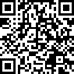 SENT TO SERVESONG: “Shout to the North”Verse 1: Men of faith rise up and sing; Of the great and glorious King; You are strong when you feel weak; In your brokenness completeChorus: Shout to the north and the south; Sing to the east and the west; Jesus is Savior to all; Lord of heaven and earthVerse 2: Rise up women of the truth; Stand and sing to broken hearts; Who can know the healing pow'r; Of our awesome King of loveVerse 3: Rise up church with broken wings; Fill this place with songs again; Of our God who reigns on high; By His grace again we'll flyBridge: We've been through fire; We've been through rain; We've been refined; By the pow'r of His name; We've fallen deeper; In love with You; You've burned; The truth on our lipsBENEDICTION POSTLUDE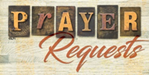 To add to our prayer list please email Pastor Tim with a brief description of your prayer.  Please indicate if you would like the prayer to be listed on an ongoing basis.  tim.hare@trumbullcc.org.  ~Douglas Mihalko, Karolina Szabo’s son’s brother-in-law, diagnosed with cancer~Rev. Clayton Miller, prayers for healing~Alex Kitchener, baby Clark, and the Kitchener family~Eric Farrell who struggles with his dialysis treatments while continuing his search   for a live kidney donor: learn more at ynhh.org/organdonation or 866-925-3897.~Lauren Magnuson whose nephew, Michael Christian Eiby Corwel, and niece, Lara   Edmondson, are both struggling with health issues.~Michelle Consolati, continued healing~Herb Gratrix, continued healing~Lori Patrice Murray as she continues her courageous battle going through   Treatments for cancer. Please keep her and her family in your prayers.~Muirgheal Coffin, prayers for continued good health as she struggles with Epilepsy~Ilana Ofgang, health concerns~ Rose Heiser, Angela Hare’s mother, struggling with health concerns~Caroly Gibson, being treated for colon cancer~ Lori Nicoli, grieving the loss of her brother~Amy Ronge and her family mourning the loss of Amy’s brother, David 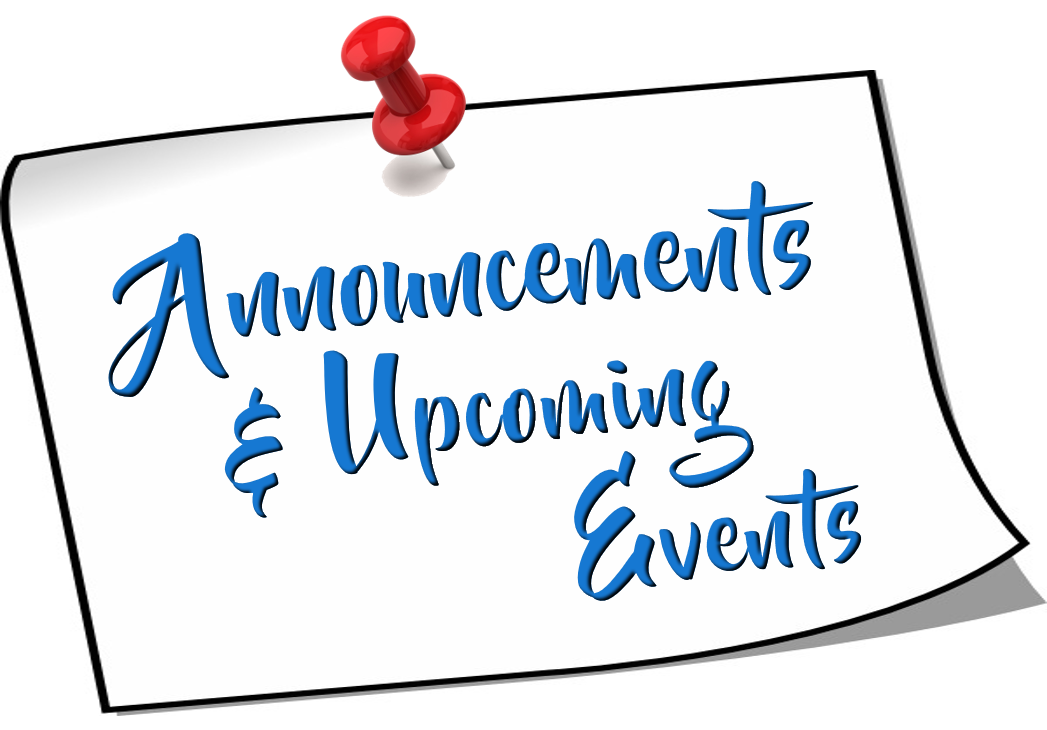 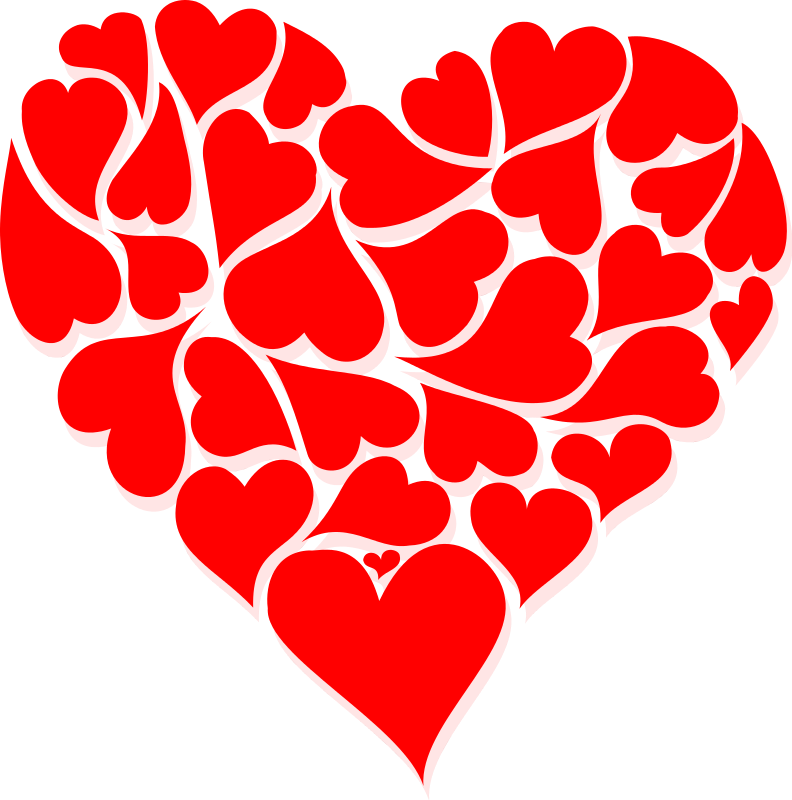 VALENTINE’S CONCERT: Save the Date! Sunday Feb. 5th - 4-5:30pm. TCC presents A Community Concert with wine & cheese, raffle and silent auction. Join us for an evening of jazz, indie, and classic love songs in the spirit of Valentine's.  Enjoy local wines from Jones Winery and participate in our raffle and basket auction to raise funds for our Music Fund!  Finally, bring your program to Parker’s or Emma’s and receive a 20% discount.   Please share this special event on social media and invite your friends.    “SHARE THE LOVE” MONTH: Let’s make a special effort to share our church with others throughout the month of February.  Please invite friends and family!  We’ll have coffee hour each Sunday along with gift bags for all visitors!   GOVERNING BOARD: Just a reminder that we are meeting on Tuesday, Feb. 7 at 7pm.  FREE COVID TESTS AVAILABLE: We have tons of kits.  Some are in the narthex.  Others are in the office.  Please take as many as you want or ask for more from the office!SUNDAY SCHOOL FIELD TRIP: We’re going to the rinks on Feb. 12.  Want to come?  Email Angela at angela.hare@trumbullcc.org.  OFFICE HOURS:Please feel free to reach out to Lisa – Mondays, Tuesdays & Thursdays from 9am-12pm at203-268-2433 or at office@trumbullcc.org